Пояснительная записка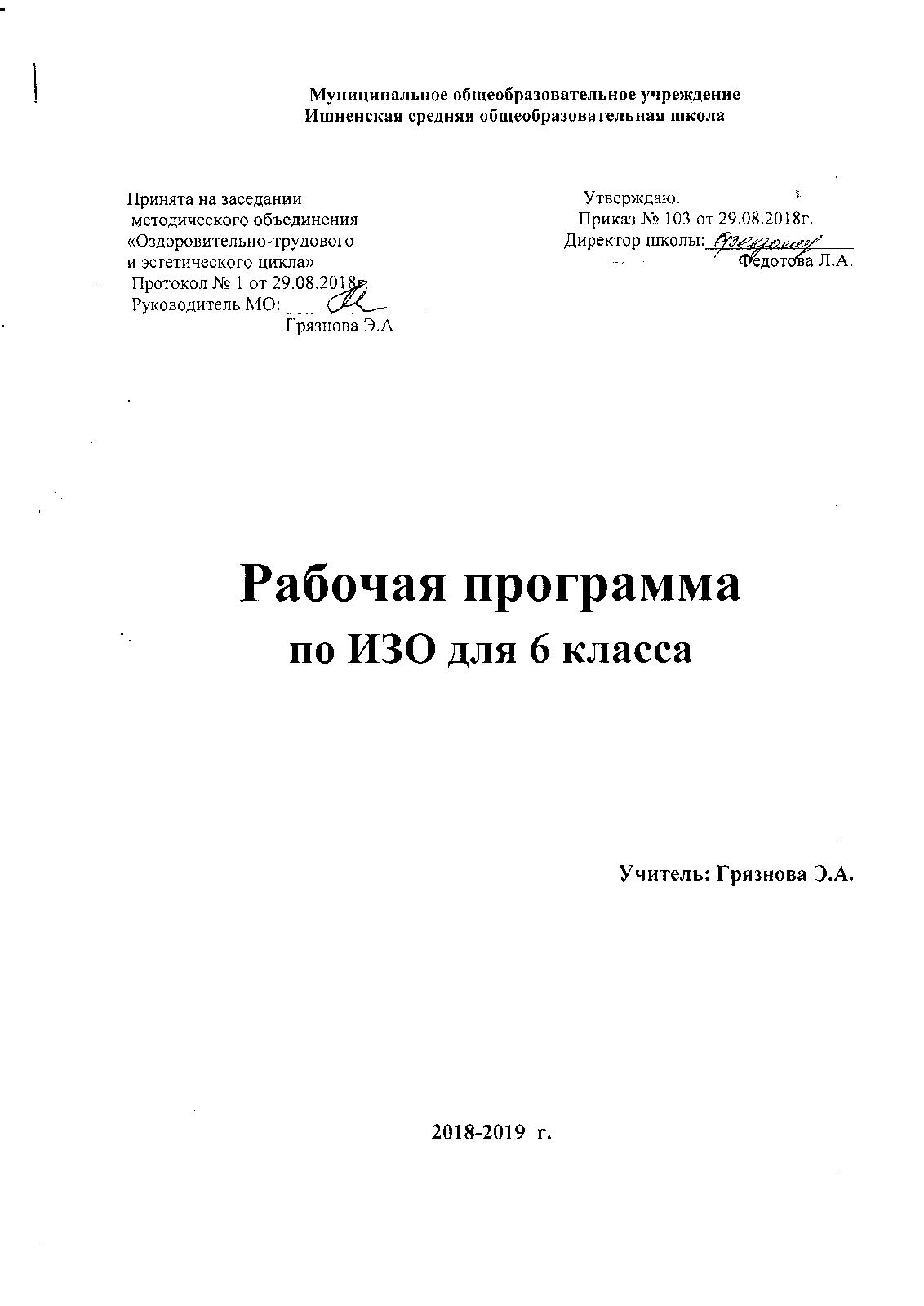 Пояснительная запискаДанная рабочая программа по изобразительному искусству для 6 класса в соответствии с требованиями федерального государственного образовательного стандарта основного общего образования, на основе примерной программы Б.М. Неменского, «Изобразительное искусство5-9 кл.»: прогр. /Сост. Б.М. Неменский.- М.: Просвещение, 2014г. Рабочая программа соответствует федеральному компоненту государственного образовательного стандарта 2010года. (Приказ МО РФ.); Рабочая программа составлена с учетом Базисного плана общеобразовательных учреждений Российской Федерации, утвержденному приказом Минобразования РФ. Федеральный базисный учебный план отводит на изучение предмета «Изобразительное искусство» в 6  классе -34 часов, из расчета 1 учебный час. Место предмета в базисном учебном планеВ федеральном базисном учебном плане на изучение предмета «Изобразительное искусство» отводится 1 час в неделю. Всего на изучение программного материала отводится  34 часа. Рабочая программа по предмету «Изобразительное искусство»  6 класс разработана на основе учебно-методического комплекта «Школа России», а именно авторской программы Б. М. Неменского.Общая характеристика учебного предметаОсновные формы учебной деятельности — практическое художественное творчество посредством овладения художественными материалами , зрительское восприятие произведений искусства и эстетическое наблюдение окружающего мира.	Основные задачи предмета «Изобразительное искусство»:формирование опыта смыслового и эмоционально-ценностного восприятия         визуального образа реальности и произведений искусства;освоение художественной культуры как формы материального выражения в пространственных формах духовных ценностей;  формирование понимания эмоционального и ценностного смысла визуально-пространственной формы;развитие творческого опыта как формирование способности к самостоятельным действиям в ситуации неопределенности;формирование активного, заинтересованного отношения к традициям культуры как к смысловой, эстетической и личностно-значимой ценности;воспитание уважения к истории культуры своего Отечества, выраженной в ее архитектуре, изобразительном искусстве, в национальных образах предметно-материальной и пространственной среды и понимании красоты человека;развитие способности ориентироваться в мире современной художественной культуры;овладение средствами художественного изображения как способом развития умения видеть реальный мир, как способностью к анализу и структурированию визуального образа на основе его эмоционально-нравственной оценки;овладение основами культуры практической работы различными художественными материалами и инструментами для эстетической организации и оформления школьной, бытовой и производственной среды.Содержание рабочей программы направлено на реализацию приоритетных направлений художественного образования: приобщение к искусству как духовному опыту поколений, овладение способами художественной деятельности, развитие индивидуальности, дарования и творческих способностей ребенка. Планируемые результаты освоения учебного предмета   В соответствии с ООП ООО школы данная рабочая программа направлена на достижение системы планируемых результатов освоения ООП ООО, включающей в себя личностные, метапредметные, предметные результаты, в том числе на формирование универсальных учебных действий, ИКТ- компетентности, основ проектно-исследовательской деятельности, стратегии смыслового чтения и работы с текстом.     В процессе изучения русского  языка совершенствуются и развиваются общеучебные  умения: коммуникативные;интеллектуальные ;информационные;организационные Учебно-тематический план.Рабочая программа рассматривает следующее распределение учебного материалаКАЛЕНДАРНО-ТЕМАТИЧЕСКОЕ ПЛАНИРОВАНИЕИЗО 6 КЛАСС Ученик научится:Ученик получит возможность:воспитывать российской гражданской идентичности: патриотизма, любви и уважения к Отечеству, чувства гордости за свою Родину, прошлое и настоящее многонационального народа России; осознание  своей этнической принадлежности, знание культуры своего народа, своего края, основ культурного наследия народов России и человечества; усвоение гуманистических, традиционных ценностей многонационального российского общества;формировать ответственного отношения к учению, готовности и способности обучающихся к саморазвитию и самообразованию на основе мотивации к обучению и познанию;формировать целостного мировоззрения, учитывающего культурное, языковое, духовное многообразие современного мира;формировать осознанного, уважительного и доброжелательного отношения к другому человеку, его мнению, мировоззрению, культуре; готовности и способности вести диалог с другими людьми и достигать в нем взаимопонимания;развивать морального сознания и компетентности в решении моральных проблем на основе личностного выбора, формирование нравственных чувств и нравственного поведения, осознанного и ответственного отношения к собственным поступкам;формировать коммуникативной компетентности в общении и сотрудничестве со сверстниками, взрослыми в процессе образовательной, творческой деятельности;осознать  значения семьи в жизни человека и общества, принятие ценности семейной жизни, уважительное и заботливое отношение к членам своей семьи;развивать эстетическое сознания через освоение художественного наследия народов России и мира, творческой деятельности  эстетического характера.формировать основы художественной культуры обучающихся как части их общей духовной культуры, как особого способа познания  жизни и средства организации общения; развитие эстетического, эмоционально-ценностного видения окружающего мира; развитие наблюдательности, способности к сопереживанию, зрительной памяти, ассоциативного мышления, художественного вкуса и творческого воображения;развивать визуально-пространственного мышления как формы эмоционально-ценностного освоения мира, самовыражения и ориентации в художественном и нравственном пространстве культуры;освоенвать художественной культуры во всем многообразии ее видов, жанров и стилей как материального выражения духовных ценностей, воплощенных в пространственных формах (фольклорное художественное творчество разных народов, классические произведения отечественного и зарубежного искусства, искусство современности);воспитывать уважения к истории культуры своего Отечества, выраженной в архитектуре, изобразительном искусстве, в национальных образах предметно-материальной и пространственной среды, в понимании красоты человека;приобретать опыт создания художественного образа в разных видах и жанрах визуально-пространственных искусств: изобразительных (живопись, графика, скульптура), декоративно-прикладных, в архитектуре и дизайне; приобретение опыта работы над визуальным образом в синтетических искусствах (театр и кино);приобретать опыт работы различными художественными материалами и в разных техниках в различных видах визуально-пространственных искусств, в специфических формах художественной деятельности, в том числе базирующихся на ИКТ (цифровая фотография, видеозапись, компьютерная графика, мультипликация и анимация);развивать потребности в общении с произведениями изобразительного искусства, - освоение практических умений и навыков восприятия, интерпретации и оценки произведений искусства; формирование активного отношения к традициям художественной культуры как смысловой, эстетической и личностно-значимой ценности;осознать значения искусства и творчества в личной и культурной самоидентификации личности;развивать индивидуальных творческих способностей обучающихся, формирование устойчивого интереса к творческой деятельности.уметь самостоятельно определять цели своего обучения, ставить и формулировать для себя новые задачи в учёбе и познавательной деятельности, развивать мотивы и интересы своей познавательной деятельности;уметь самостоятельно планировать пути достижения целей, в том числе альтернативные, осознанно выбирать наиболее эффективные способы решения учебных и познавательных задач;уметь соотносить свои действия с планируемыми результатами, осуществлять контроль своей деятельности в процессе достижения результата, определять способы действий в рамках предложенных условий и требований, корректировать свои действия в соответствии с изменяющейся ситуацией;уметь оценивать правильность выполнения учебной задачи, собственные возможности ее решения;владение основами самоконтроля, самооценки, принятия решений и осуществления осознанного выбора в учебной и познавательной деятельности;уметь организовывать учебное сотрудничество и совместную  деятельность с учителем и сверстниками; работать индивидуально и в группе: находить общее решение и разрешать конфликты на основе согласования позиций и учета интересов; формулировать, аргументировать и отстаивать свое мнение.СодержаниеКол-во часов«Виды изобразительного искусства и основы образного языка»9«Мир наших вещей. Натюрморт»7«Вглядываясь в человека. Портрет»10«Человек и пространство в изобразительном искусстве»8Всего34№ п/пТема урокаХарактеристика      деятельности учащихсяПланируемые результаты(познавательные, коммуникативные, регулятивные и личностные результаты)Планируемые результаты(познавательные, коммуникативные, регулятивные и личностные результаты)Планируемые результаты(познавательные, коммуникативные, регулятивные и личностные результаты)Планируемые результаты(познавательные, коммуникативные, регулятивные и личностные результаты)№ п/пТема урокаХарактеристика      деятельности учащихсяуниверсальные учебные действияуниверсальные учебные действияличностныерезультатыличностныерезультаты1 четверть      Тема: «Виды изобразительного искусства и основы образного языка»Основы представлений о языке изобразительного искусства. Все элементы и средства этого языка служат для передачи значимых смыслов, являются изобразительным способом выражения содержания.Художник, изображая видимый мир, рассказывает о своем восприятии жизни, а зритель при сформированных зрительских умениях понимает произведение искусства через сопереживание его образному содержанию.1 четверть      Тема: «Виды изобразительного искусства и основы образного языка»Основы представлений о языке изобразительного искусства. Все элементы и средства этого языка служат для передачи значимых смыслов, являются изобразительным способом выражения содержания.Художник, изображая видимый мир, рассказывает о своем восприятии жизни, а зритель при сформированных зрительских умениях понимает произведение искусства через сопереживание его образному содержанию.1 четверть      Тема: «Виды изобразительного искусства и основы образного языка»Основы представлений о языке изобразительного искусства. Все элементы и средства этого языка служат для передачи значимых смыслов, являются изобразительным способом выражения содержания.Художник, изображая видимый мир, рассказывает о своем восприятии жизни, а зритель при сформированных зрительских умениях понимает произведение искусства через сопереживание его образному содержанию.1 четверть      Тема: «Виды изобразительного искусства и основы образного языка»Основы представлений о языке изобразительного искусства. Все элементы и средства этого языка служат для передачи значимых смыслов, являются изобразительным способом выражения содержания.Художник, изображая видимый мир, рассказывает о своем восприятии жизни, а зритель при сформированных зрительских умениях понимает произведение искусства через сопереживание его образному содержанию.1 четверть      Тема: «Виды изобразительного искусства и основы образного языка»Основы представлений о языке изобразительного искусства. Все элементы и средства этого языка служат для передачи значимых смыслов, являются изобразительным способом выражения содержания.Художник, изображая видимый мир, рассказывает о своем восприятии жизни, а зритель при сформированных зрительских умениях понимает произведение искусства через сопереживание его образному содержанию.1 четверть      Тема: «Виды изобразительного искусства и основы образного языка»Основы представлений о языке изобразительного искусства. Все элементы и средства этого языка служат для передачи значимых смыслов, являются изобразительным способом выражения содержания.Художник, изображая видимый мир, рассказывает о своем восприятии жизни, а зритель при сформированных зрительских умениях понимает произведение искусства через сопереживание его образному содержанию.1 четверть      Тема: «Виды изобразительного искусства и основы образного языка»Основы представлений о языке изобразительного искусства. Все элементы и средства этого языка служат для передачи значимых смыслов, являются изобразительным способом выражения содержания.Художник, изображая видимый мир, рассказывает о своем восприятии жизни, а зритель при сформированных зрительских умениях понимает произведение искусства через сопереживание его образному содержанию.1Изобразительное искусство. Семья пространсвенных искусствНазывать пространственные и временные виды искусства и объяснять, в чем состоит различие временных и пространственных видов искусства.Характеризовать три группы пространственных искусств: изобразительные, конструктивные и декоративные, объяснять их различное название в жизни людей.Объяснять роль изобразительных искусств в повседневной жизни человека, в организации общения людей, в создании среды материального окружения, в развитии культуры и представлений человека о самом себе.Регулятивные:соотносить то, что уже известно и усвоено, и то, что еще неизвестно; планировать последовательность промежуточных целей с учетом конечного результата.Познавательные: рассуждать о содержании рисунков, сделанных другими детьми.Коммуникативные: задавать вопросы, слушать собеседника, вести устный диалог.Регулятивные:соотносить то, что уже известно и усвоено, и то, что еще неизвестно; планировать последовательность промежуточных целей с учетом конечного результата.Познавательные: рассуждать о содержании рисунков, сделанных другими детьми.Коммуникативные: задавать вопросы, слушать собеседника, вести устный диалог.Регулятивные:соотносить то, что уже известно и усвоено, и то, что еще неизвестно; планировать последовательность промежуточных целей с учетом конечного результата.Познавательные: рассуждать о содержании рисунков, сделанных другими детьми.Коммуникативные: задавать вопросы, слушать собеседника, вести устный диалог.Установление обучающимися связи между целью учебной деятельности и ее мотивом2Рисунок – основа изобразительного творчестваПриобретать представление о рисунке как виде художественного творчества.Различать виды рисунка по их целям и художественным задачам.Участвовать в обсуждении выразительности и художественности различных видов рисунков мастеров.Овладевать начальными навыками рисунка с натуры.Учиться рассматривать, сравнивать и обобщать пространственные формы.Овладевать навыками размещения рисунка в листе.Овладевать навыками работы с графическими материалами в процессе выполнения творческих заданий.Познавательные: ориентироваться в разнообразии способов решения задачи.Коммуникативные: оказывать взаимопомощь в сотрудничествеРегулятивные: применять установленные правила в решении задачи.Познавательные: ориентироваться в разнообразии способов решения задачи.Коммуникативные: оказывать взаимопомощь в сотрудничествеРегулятивные: применять установленные правила в решении задачи.Познавательные: ориентироваться в разнообразии способов решения задачи.Коммуникативные: оказывать взаимопомощь в сотрудничествеРегулятивные: применять установленные правила в решении задачи.Формирование ответственного отношения к учению, готовности и способности обучающихся к саморазвитию и самообразованию на основе мотивации к обучению и познанию;3Линия и ее выразительные возможности Ритм линийПриобретать представления о выразительных возможностях линии, о линии как выражении эмоций, чувств, впечатлений художника.Объяснять, что такое ритм и его значение в создании изобразительного образа.Рассуждать о характере художественного образа в различных линейных рисунках известных художников.Выбирать характер линий для создания ярких, эмоциональных образов в рисунке.Овладевать навыками передачи разного эмоционального состояния, настроения с помощью ритма и различного характера линий, штрихов, росчерков и др.Овладевать навыками ритмического линейного изображения движения (динамики) и статики (спокойствия).Знать и называть линейные графические рисунки известных художников.Познавательные:узнавать, называть, определять основные характерные черты современного декоративно - прикладного искусства;Коммуникативные:обсуждать и анализировать работы художников с точки зрения пластического языка материала при создании художественного образа.Регулятивные: преобразовать познавательную задачу в практическую.Познавательные:узнавать, называть, определять основные характерные черты современного декоративно - прикладного искусства;Коммуникативные:обсуждать и анализировать работы художников с точки зрения пластического языка материала при создании художественного образа.Регулятивные: преобразовать познавательную задачу в практическую.Познавательные:узнавать, называть, определять основные характерные черты современного декоративно - прикладного искусства;Коммуникативные:обсуждать и анализировать работы художников с точки зрения пластического языка материала при создании художественного образа.Регулятивные: преобразовать познавательную задачу в практическую.формирование целостного мировоззрения, учитывающего культурное, языковое, духовное многообразие современного мира;4Пятно как средство выражения. Ритм пятенОвладевать представлениями о пятне как одном из основных средств изображения.Приобретать навыки обобщенного, целостного видения формы.Развивать аналитические возможности глаза, умение видеть тональные отношения (светлее или темнее).Осваивать навыки композиционного мышления на основе ритма пятен, ритмической организации плоскости листа.Овладевать простыми навыками изображения с помощью пятна и тональных отношений.Осуществлять на основе ритма тональных пятен собственныйхудожественный замысел, связанный с изображением состояния природы (гроза, туман, солнце и т. д.).Познавательные: осуществлять поиск и выделение необходимой информации.Коммуникативные: формировать собственное мнение.Регулятивные: адекватно использовать речь.Познавательные: осуществлять поиск и выделение необходимой информации.Коммуникативные: формировать собственное мнение.Регулятивные: адекватно использовать речь.Познавательные: осуществлять поиск и выделение необходимой информации.Коммуникативные: формировать собственное мнение.Регулятивные: адекватно использовать речь.формирование коммуникативной компетентности в общении и со-трудничестве со сверстниками, взрослыми в процессе образователь-ной, творческой деятельности;5Цвет. Основы цветоведенияЗнать понятия и уметь объяснять их значения: основной цвет, составной цвет, дополнительный цвет.Получать представление о физической природе света и восприятии цвета человеком.Получать представление о воздействии цвета на человека.Сравнивать особенности символического понимания цвета в различных культурах.Объяснять значение понятий: цветовой круг, цветотональная шкала, насыщенность цвета.Иметь навык сравнения цветовых пятен по тону, смешения красок, получения различных оттенков цвета.Расширять свой творческий опыт, экспериментируя с вариациями цвета при создании фантазийной цветовой композиции.Различать и называть основные и составные, теплые и холодные, контрастные и дополнительные цвета.Создавать образы, используя все выразительные возможности цвета.Познавательные: выделять и обобщенно фиксировать группы существенных признаков объектов.Коммуникативные: задавать вопросы, обращаться за помощью к одноклассникам и учителю.Регулятивные: составлять план последовательности действий.Познавательные: выделять и обобщенно фиксировать группы существенных признаков объектов.Коммуникативные: задавать вопросы, обращаться за помощью к одноклассникам и учителю.Регулятивные: составлять план последовательности действий.Познавательные: выделять и обобщенно фиксировать группы существенных признаков объектов.Коммуникативные: задавать вопросы, обращаться за помощью к одноклассникам и учителю.Регулятивные: составлять план последовательности действий.развитие морального сознания и компетентности в решении моральных проблем на основе личностного выбора, формирование нравственных чувств и нравственного поведения, осознанного и ответственного отношения к собственным поступкам;6Цвет в произведениях живописиХарактеризовать цвет как средство выразительности в живописных произведениях.Объяснять понятия: цветовые отношения, теплые и холодные цвета, цветовой контраст, локальный цвет, сложный цвет.Различать и называть теплые и холодные оттенки цвета.Объяснять понятие «колорит».Развивать навык колористического восприятия художественных произведений, умение любоваться красотой цвета в произведениях искусства и в реальной жизни.Приобретать творческий опыт в процессе созданиякрасками цветовых образов с различным эмоциональным звучанием. Овладевать навыками живописного изображения.Познавательные: ориентироваться в разнообразии способов решения задачи.Коммуникативные: формулировать затруднения, обращаться за помощью к одноклассникам и учителюРегулятивные: предвидеть возможности получения конкретного результатаПознавательные: ориентироваться в разнообразии способов решения задачи.Коммуникативные: формулировать затруднения, обращаться за помощью к одноклассникам и учителюРегулятивные: предвидеть возможности получения конкретного результатаПознавательные: ориентироваться в разнообразии способов решения задачи.Коммуникативные: формулировать затруднения, обращаться за помощью к одноклассникам и учителюРегулятивные: предвидеть возможности получения конкретного результатаформирование коммуникативной компетентности в общении и со-трудничестве со сверстниками, взрослыми в процессе образователь-ной, творческой деятельности;7Объемные изображения в скульптуреНазывать виды скульптурных изображений, объяснять их назначение в жизни людей.Характеризовать основные скульптурные материалы и условия их применения в объемных изображениях.Рассуждать о средствах художественной выразительности в скульптурном образе.Осваивать простые навыки художественной выразительности в процессе создания объемного изображения животных различными материалами (лепка, бумагопластика и др.).Познавательные:узнавать, называть, определять основные характерные черты современного декоративно - прикладного искусства;Коммуникативные:обсуждать и анализировать работы художников с точки зрения пластического языка материала при создании художественного образа.Регулятивные: преобразовать познавательную задачу в практическую.Познавательные:узнавать, называть, определять основные характерные черты современного декоративно - прикладного искусства;Коммуникативные:обсуждать и анализировать работы художников с точки зрения пластического языка материала при создании художественного образа.Регулятивные: преобразовать познавательную задачу в практическую.Познавательные:узнавать, называть, определять основные характерные черты современного декоративно - прикладного искусства;Коммуникативные:обсуждать и анализировать работы художников с точки зрения пластического языка материала при создании художественного образа.Регулятивные: преобразовать познавательную задачу в практическую.развитие морального сознания и компетентности в решении моральных проблем на основе личностного выбора, формирование нравственных чувств и нравственного поведения, осознанного и ответственного отношения к собственным поступкам;8Основы языка изображения (обобщение темы)Рассуждать о значении и роли искусства в жизни людей.Объяснять, почему образуются разные виды искусства, называть разные виды искусства, определять их назначение.Объяснять, почему изобразительное искусство — особый образный язык.Рассказывать о разных художественных материалах и их выразительных свойствах.Участвовать в обсуждении содержания и выразительных средств художественных произведений.Участвовать в выставке творческих работ.Познавательные: осуществлять поиск и выделение необходимой информации.Коммуникативные: формировать собственное мнение.Регулятивные: адекватно использовать речь.Познавательные: осуществлять поиск и выделение необходимой информации.Коммуникативные: формировать собственное мнение.Регулятивные: адекватно использовать речь.Познавательные: осуществлять поиск и выделение необходимой информации.Коммуникативные: формировать собственное мнение.Регулятивные: адекватно использовать речь.формирование целостного мировоззрения, учитывающего культурное, языковое, духовное многообразие современного мира;2 четверть Тема: «Мир наших вещей. Натюрморт» (7 ч)Основы представлений о языке изобразительного искусства. Все элементы и средства этого языка служат для передачи значимых смыслов, являются изобразительным способом выражения содержания.Художник, изображая видимый мир, рассказывает о своем восприятии жизни, а зритель при сформированных зрительских умениях понимает произведение искусства через сопереживание его образному содержанию.2 четверть Тема: «Мир наших вещей. Натюрморт» (7 ч)Основы представлений о языке изобразительного искусства. Все элементы и средства этого языка служат для передачи значимых смыслов, являются изобразительным способом выражения содержания.Художник, изображая видимый мир, рассказывает о своем восприятии жизни, а зритель при сформированных зрительских умениях понимает произведение искусства через сопереживание его образному содержанию.2 четверть Тема: «Мир наших вещей. Натюрморт» (7 ч)Основы представлений о языке изобразительного искусства. Все элементы и средства этого языка служат для передачи значимых смыслов, являются изобразительным способом выражения содержания.Художник, изображая видимый мир, рассказывает о своем восприятии жизни, а зритель при сформированных зрительских умениях понимает произведение искусства через сопереживание его образному содержанию.2 четверть Тема: «Мир наших вещей. Натюрморт» (7 ч)Основы представлений о языке изобразительного искусства. Все элементы и средства этого языка служат для передачи значимых смыслов, являются изобразительным способом выражения содержания.Художник, изображая видимый мир, рассказывает о своем восприятии жизни, а зритель при сформированных зрительских умениях понимает произведение искусства через сопереживание его образному содержанию.2 четверть Тема: «Мир наших вещей. Натюрморт» (7 ч)Основы представлений о языке изобразительного искусства. Все элементы и средства этого языка служат для передачи значимых смыслов, являются изобразительным способом выражения содержания.Художник, изображая видимый мир, рассказывает о своем восприятии жизни, а зритель при сформированных зрительских умениях понимает произведение искусства через сопереживание его образному содержанию.2 четверть Тема: «Мир наших вещей. Натюрморт» (7 ч)Основы представлений о языке изобразительного искусства. Все элементы и средства этого языка служат для передачи значимых смыслов, являются изобразительным способом выражения содержания.Художник, изображая видимый мир, рассказывает о своем восприятии жизни, а зритель при сформированных зрительских умениях понимает произведение искусства через сопереживание его образному содержанию.2 четверть Тема: «Мир наших вещей. Натюрморт» (7 ч)Основы представлений о языке изобразительного искусства. Все элементы и средства этого языка служат для передачи значимых смыслов, являются изобразительным способом выражения содержания.Художник, изображая видимый мир, рассказывает о своем восприятии жизни, а зритель при сформированных зрительских умениях понимает произведение искусства через сопереживание его образному содержанию.1Реальность и фантазия в творчестве художникаРассуждать о роли воображения и фантазии в художественном творчестве и в жизни человека.Уяснять, что воображение и фантазия нужны человеку не только для того, чтобы строить образ будущего, но также и для того, чтобы видеть и понимать окружающую реальность.Понимать и объяснять условность изобразительного языка и его изменчивость в ходе истории человечества.Характеризовать смысл художественного образа как изображения реальности, переживаемой человеком, как выражение значимых для него ценностей и идеаловПознавательные: выделять и обобщенно фиксировать группы существенных признаков объектов.Коммуникативные: задавать вопросы, обращаться за помощью к одноклассникам и учителю.Регулятивные: составлять план последовательности действий.Познавательные: выделять и обобщенно фиксировать группы существенных признаков объектов.Коммуникативные: задавать вопросы, обращаться за помощью к одноклассникам и учителю.Регулятивные: составлять план последовательности действий.Познавательные: выделять и обобщенно фиксировать группы существенных признаков объектов.Коммуникативные: задавать вопросы, обращаться за помощью к одноклассникам и учителю.Регулятивные: составлять план последовательности действий.формирование коммуникативной компетентности в общении и со-трудничестве со сверстниками, взрослыми в процессе образователь-ной, творческой деятельности;2Изображение предметного мира — натюрмортФормировать представления о различных целях и задачах изображения предметов быта в искусстве разных эпох.Узнавать о разных способах изображения предметов (знаковых, плоских, символических, объемных и т. д.) в зависимости от целей художественного изображения.Отрабатывать навык плоскостного силуэтного изображения обычных, простых предметов (кухонная утварь).Осваивать простые композиционные умения организации изобразительной плоскости в натюрморте.Уметь выделять композиционный центр в собственном изображении.Получать навыки художественного изображения способом аппликации.Развивать вкус, эстетические представления в процессе соотношения цветовых пятен и фактур на этапе создания практической творческой работы.Познавательные:узнавать, называть, определять основные характерные черты современного декоративно - прикладного искусства;Коммуникативные:обсуждать и анализировать работы художников с точки зрения пластического языка материала при создании художественного образа.Регулятивные: преобразовать познавательную задачу в практическую.Познавательные:узнавать, называть, определять основные характерные черты современного декоративно - прикладного искусства;Коммуникативные:обсуждать и анализировать работы художников с точки зрения пластического языка материала при создании художественного образа.Регулятивные: преобразовать познавательную задачу в практическую.Познавательные:узнавать, называть, определять основные характерные черты современного декоративно - прикладного искусства;Коммуникативные:обсуждать и анализировать работы художников с точки зрения пластического языка материала при создании художественного образа.Регулятивные: преобразовать познавательную задачу в практическую.развитие эстетического сознания через освоение художественного наследия народов России и мира, творческой деятельности  эстетического характера.3Понятие формы. Многообразие форм окружающего мира.Характеризовать понятие простой и сложной пространственной формы.Называть основные геометрические фигуры и геометрические объемные тела.Выявлять конструкцию предмета через соотношение простых геометрических фигур.Изображать сложную форму предмета (силуэт) как соотношение простых геометрических фигур, соблюдая их пропорции.Познавательные: ориентироваться в разнообразии способов решения задачи.Коммуникативные: формулировать затруднения, обращаться за помощью к одноклассникам и учителюРегулятивные: предвидеть возможности получения конкретного результатаПознавательные: ориентироваться в разнообразии способов решения задачи.Коммуникативные: формулировать затруднения, обращаться за помощью к одноклассникам и учителюРегулятивные: предвидеть возможности получения конкретного результатаПознавательные: ориентироваться в разнообразии способов решения задачи.Коммуникативные: формулировать затруднения, обращаться за помощью к одноклассникам и учителюРегулятивные: предвидеть возможности получения конкретного результатаразвитие морального сознания и компетентности в решении моральных проблем на основе личностного выбора, формирование нравственных чувств и нравственного поведения, осознанного и ответственного отношения к собственным поступкам;4Изображение объема на плоскости и линейная перспективаПриобретать представление о разных способах и задачах изображения в различные эпохи.Объяснять связь между новым представлением о человеке в эпоху Возрождения и задачами художественного познания и изображения явлений реального мира.Строить изображения простых предметов по правилам линейной перспективы.Определять понятия: линия горизонта; точка зрения; точка схода вспомогательных линий; взгляд сверху, снизу и сбоку, а также использовать их в рисунке.Объяснять перспективные сокращения в изображениях предметовСоздавать линейные изображения геометрических тел и натюрморт с натуры из геометрических тел.Познавательные: осуществлять поиск и выделение необходимой информации.Коммуникативные: формировать собственное мнение.Регулятивные: адекватно использовать речь.Познавательные: осуществлять поиск и выделение необходимой информации.Коммуникативные: формировать собственное мнение.Регулятивные: адекватно использовать речь.Познавательные: осуществлять поиск и выделение необходимой информации.Коммуникативные: формировать собственное мнение.Регулятивные: адекватно использовать речь.формирование коммуникативной компетентности в общении и сотрудничестве со сверстниками, взрослыми в процессе образователь-ной, творческой деятельности;5Освещение. Свет и теньХарактеризовать освещение как важнейшее выразительное средство изобразительного искусства, как средство построения объема предметов и глубины пространства.Углублять представления об изображении борьбы света и тени как средстве драматизации содержания произведения и организации композиции картины.Осваивать основные правила объемного изображения предмета (свет, тень, рефлекс и падающая тень).Передавать с помощью света характер формы и эмоциональное напряжение в композиции натюрморта.Знакомиться с картинами-натюрмортами европейского искусства XVII—характеризовать роль освещения в построении содержания этих произведенийПознавательные:узнавать, называть, определять основные характерные черты современного декоративно - прикладного искусства;Коммуникативные:обсуждать и анализировать работы художников с точки зрения пластического языка материала при создании художественного образа.Регулятивные: преобразовать познавательную задачу в практическую.Познавательные:узнавать, называть, определять основные характерные черты современного декоративно - прикладного искусства;Коммуникативные:обсуждать и анализировать работы художников с точки зрения пластического языка материала при создании художественного образа.Регулятивные: преобразовать познавательную задачу в практическую.Познавательные:узнавать, называть, определять основные характерные черты современного декоративно - прикладного искусства;Коммуникативные:обсуждать и анализировать работы художников с точки зрения пластического языка материала при создании художественного образа.Регулятивные: преобразовать познавательную задачу в практическую.формирование целостного мировоззрения, учитывающего культурное, языковое, духовное многообразие современного мира;6Натюрморт в графикеОсваивать первичные умения графического изображения натюрморта с натуры и по представлению.Получать представления о различных графических техниках.Понимать и объяснять, что такое гравюра, каковы ее виды.Приобретать опыт восприятия графических произведений, выполненных в различных техниках известными мастерами.Приобретать творческий опыт выполнения графического натюрморта и гравюры наклейками на картоне.Познавательные: ориентироваться в разнообразии способов решения задачи.Коммуникативные: формулировать затруднения, обращаться за помощью к одноклассникам и учителюРегулятивные: предвидеть возможности получения конкретного результатаПознавательные: ориентироваться в разнообразии способов решения задачи.Коммуникативные: формулировать затруднения, обращаться за помощью к одноклассникам и учителюРегулятивные: предвидеть возможности получения конкретного результатаПознавательные: ориентироваться в разнообразии способов решения задачи.Коммуникативные: формулировать затруднения, обращаться за помощью к одноклассникам и учителюРегулятивные: предвидеть возможности получения конкретного результатаДоброжелательность и эмоционально-нравственная отзывчивость.78Цвет в натюрморте.Выразительные возможности натюрмортаПриобретать представление о разном видении и понимании цветового состояния изображаемого мира в истории искусства.Понимать и использовать в творческой работе выразительные возможности цвета.Выражать цветом в натюрморте собственное настроение и переживания. Узнавать историю развития жанра натюрморта.Понимать значение отечественной школы натюрморта в мировой художественной культуре.Выбирать и использовать различные художественные материалы для передачи собственного художественного замысла при создании натюрморта.Развивать художественное видение, наблюдательность, умение взглянуть по-новому на окружающий предметный мир.Познавательные: осуществлять поиск и выделение необходимой информации.Коммуникативные: формировать собственное мнение.Регулятивные: адекватно использовать речь.Познавательные: осуществлять поиск и выделение необходимой информации.Коммуникативные: формировать собственное мнение.Регулятивные: адекватно использовать речь.Познавательные: осуществлять поиск и выделение необходимой информации.Коммуникативные: формировать собственное мнение.Регулятивные: адекватно использовать речь.развитие морального сознания и компетентности в решении моральных проблем на основе личностного выбора, формирование нравственных чувств и нравственного поведения, осознанного и ответственного отношения к собственным поступкам;3 четверть Тема: «Вглядываясь в человека. Портрет» (10 ч)Приобщение к культурному наследию человечества через знакомство с искусством портрета разных эпох. Содержание портрета — интерес к личности, наделенной индивидуальными качествами. Сходство портретируемого внешнее и внутреннее.Художественно-выразительные средства портрета (композиция, ритм, форма, линия, объем, свет). Портрет как способ наблюдения человека и понимания его.3 четверть Тема: «Вглядываясь в человека. Портрет» (10 ч)Приобщение к культурному наследию человечества через знакомство с искусством портрета разных эпох. Содержание портрета — интерес к личности, наделенной индивидуальными качествами. Сходство портретируемого внешнее и внутреннее.Художественно-выразительные средства портрета (композиция, ритм, форма, линия, объем, свет). Портрет как способ наблюдения человека и понимания его.3 четверть Тема: «Вглядываясь в человека. Портрет» (10 ч)Приобщение к культурному наследию человечества через знакомство с искусством портрета разных эпох. Содержание портрета — интерес к личности, наделенной индивидуальными качествами. Сходство портретируемого внешнее и внутреннее.Художественно-выразительные средства портрета (композиция, ритм, форма, линия, объем, свет). Портрет как способ наблюдения человека и понимания его.3 четверть Тема: «Вглядываясь в человека. Портрет» (10 ч)Приобщение к культурному наследию человечества через знакомство с искусством портрета разных эпох. Содержание портрета — интерес к личности, наделенной индивидуальными качествами. Сходство портретируемого внешнее и внутреннее.Художественно-выразительные средства портрета (композиция, ритм, форма, линия, объем, свет). Портрет как способ наблюдения человека и понимания его.3 четверть Тема: «Вглядываясь в человека. Портрет» (10 ч)Приобщение к культурному наследию человечества через знакомство с искусством портрета разных эпох. Содержание портрета — интерес к личности, наделенной индивидуальными качествами. Сходство портретируемого внешнее и внутреннее.Художественно-выразительные средства портрета (композиция, ритм, форма, линия, объем, свет). Портрет как способ наблюдения человека и понимания его.3 четверть Тема: «Вглядываясь в человека. Портрет» (10 ч)Приобщение к культурному наследию человечества через знакомство с искусством портрета разных эпох. Содержание портрета — интерес к личности, наделенной индивидуальными качествами. Сходство портретируемого внешнее и внутреннее.Художественно-выразительные средства портрета (композиция, ритм, форма, линия, объем, свет). Портрет как способ наблюдения человека и понимания его.3 четверть Тема: «Вглядываясь в человека. Портрет» (10 ч)Приобщение к культурному наследию человечества через знакомство с искусством портрета разных эпох. Содержание портрета — интерес к личности, наделенной индивидуальными качествами. Сходство портретируемого внешнее и внутреннее.Художественно-выразительные средства портрета (композиция, ритм, форма, линия, объем, свет). Портрет как способ наблюдения человека и понимания его.1Образ человека — главная тема искусстваЗнакомиться с великими произведениями портретного искусства разных эпох и формировать представления о месте и значении портретного образа человека в искусстве.Получать представление об изменчивости образа человека в истории.Формировать представление об истории портрета в русском искусстве, называть имена нескольких великих художников-портретистов.Понимать и объяснять, что при передаче художником внешнего сходства в художественном портрете присутствует выражение идеалов эпохи и авторская позиция художника.Уметь различать виды портрета(парадный и лирический портрет).Рассказывать о своих художественных впечатлениях.Знакомиться с великими произведениями портретного искусства разных эпох и формировать представления о месте и значении портретного образа человека в искусстве.Получать представление об изменчивости образа человека в истории.Формировать представление об истории портрета в русском искусстве, называть имена нескольких великих художников-портретистов.Понимать и объяснять, что при передаче художником внешнего сходства в художественном портрете присутствует выражение идеалов эпохи и авторская позиция художника.Уметь различать виды портрета(парадный и лирический портрет).Рассказывать о своих художественных впечатлениях.Познавательные:узнавать, называть, определять основные характерные черты современного декоративно - прикладного искусства;Коммуникативные:обсуждать и анализировать работы художников с точки зрения пластического языка материала при создании художественного образа.Регулятивные: преобразовать познавательную задачу в практическую.Познавательные:узнавать, называть, определять основные характерные черты современного декоративно - прикладного искусства;Коммуникативные:обсуждать и анализировать работы художников с точки зрения пластического языка материала при создании художественного образа.Регулятивные: преобразовать познавательную задачу в практическую.формирование коммуникативной компетентности в общении и сотрудничестве со сверстниками, взрослыми в процессе образователь-ной, творческой деятельности;2Конструкция головы человека и ее основные пропорцииПриобретать представления о конструкции, пластическом строении головы человека и пропорциях лица.Понимать и объяснять роль пропорций в выражении характера модели и отражении замысла художника.Овладевать первичными навыками изображения головы человека в процессе творческой работы.Приобретать навыки создания портрета в рисунке и средствами аппликации.Приобретать представления о конструкции, пластическом строении головы человека и пропорциях лица.Понимать и объяснять роль пропорций в выражении характера модели и отражении замысла художника.Овладевать первичными навыками изображения головы человека в процессе творческой работы.Приобретать навыки создания портрета в рисунке и средствами аппликации.Познавательные: ориентироваться в разнообразии способов решения задачи.Коммуникативные: формулировать затруднения, обращаться за помощью к одноклассникам и учителюРегулятивные: предвидеть возможности получения конкретного результатаПознавательные: ориентироваться в разнообразии способов решения задачи.Коммуникативные: формулировать затруднения, обращаться за помощью к одноклассникам и учителюРегулятивные: предвидеть возможности получения конкретного результатаформирование целостного мировоззрения, учитывающего культурное, языковое, духовное многообразие современного мира;3Изображение головы человека в пространствеПриобретать представления о способах объемного изображения головы человека.Участвовать в обсуждении содержания и выразительных средств рисунков мастеров портретного жанраПриобретать представления о способах объемного изображения головы человека.Вглядываться в лица людей, в особенности личности каждого человека.Создавать зарисовки объемной конструкции головы.Приобретать представления о способах объемного изображения головы человека.Участвовать в обсуждении содержания и выразительных средств рисунков мастеров портретного жанраПриобретать представления о способах объемного изображения головы человека.Вглядываться в лица людей, в особенности личности каждого человека.Создавать зарисовки объемной конструкции головы.Познавательные: выделять и обобщенно фиксировать группы существенных признаков объектов.Коммуникативные: задавать вопросы, обращаться за помощью к одноклассникам и учителю.Регулятивные: составлять план последовательности действий.Познавательные: выделять и обобщенно фиксировать группы существенных признаков объектов.Коммуникативные: задавать вопросы, обращаться за помощью к одноклассникам и учителю.Регулятивные: составлять план последовательности действий.развитие морального сознания и компетентности в решении моральных проблем на основе личностного выбора, формирование нравственных чувств и нравственного поведения, осознанного и ответственного отношения к собственным поступкам;4Портрет в скульптуреЗнакомиться с примерами портретных изображений великих мастеров скульптуры, приобретать опыт восприятия скульптурного портрета.Получать знания о великих русских скульпторах-портретистах.Приобретать опыт и навыки лепки портретного изображения головы человека.Получать представление о выразительных средствах скульптурного образа.Учиться по-новому видеть индивидуальность человека (видеть как художник-скульптор).Знакомиться с примерами портретных изображений великих мастеров скульптуры, приобретать опыт восприятия скульптурного портрета.Получать знания о великих русских скульпторах-портретистах.Приобретать опыт и навыки лепки портретного изображения головы человека.Получать представление о выразительных средствах скульптурного образа.Учиться по-новому видеть индивидуальность человека (видеть как художник-скульптор).Познавательные: осуществлять поиск и выделение необходимой информации.Коммуникативные: формировать собственное мнение.Регулятивные: адекватно использовать речь.Познавательные: осуществлять поиск и выделение необходимой информации.Коммуникативные: формировать собственное мнение.Регулятивные: адекватно использовать речь.формирование коммуникативной компетентности в общении и сотрудничестве со сверстниками, взрослыми в процессе образователь-ной, творческой деятельности;5Графический портретный рисунокПриобретать интерес к изображениям человека как способу нового понимания и видения человека, окружающих людей.Развивать художественное видение, наблюдательность, умение замечать индивидуальные особенности и характер человека.Получать представления о графических портретах мастеров разных эпох, о разнообразии графических средств в решении образа человека.Овладевать новыми умениями в рисунке.Выполнять наброски и зарисовки близких людей, передавать индивидуальные особенности человека в портрете.Приобретать интерес к изображениям человека как способу нового понимания и видения человека, окружающих людей.Развивать художественное видение, наблюдательность, умение замечать индивидуальные особенности и характер человека.Получать представления о графических портретах мастеров разных эпох, о разнообразии графических средств в решении образа человека.Овладевать новыми умениями в рисунке.Выполнять наброски и зарисовки близких людей, передавать индивидуальные особенности человека в портрете.Познавательные:узнавать, называть, определять основные характерные черты современного декоративно - прикладного искусства;Коммуникативные:обсуждать и анализировать работы художников с точки зрения пластического языка материала при создании художественного образа.Регулятивные: преобразовать познавательную задачу в практическую.Познавательные:узнавать, называть, определять основные характерные черты современного декоративно - прикладного искусства;Коммуникативные:обсуждать и анализировать работы художников с точки зрения пластического языка материала при создании художественного образа.Регулятивные: преобразовать познавательную задачу в практическую.формирование целостного мировоззрения, учитывающего культурное, языковое, духовное многообразие современного мира;6Сатирические образы человекаПолучать представление о жанре сатирического рисунка и его задачах.Рассуждать о задачах художественного преувеличения, о соотношении правды и вымысла в художественном изображении.Учиться видеть индивидуальный характер человека, творчески искать средства выразительности для его изображения.Приобретать навыки рисунка, видения и понимания пропорций, использования линии и пятна как средств выразительного изображения человека.Получать представление о жанре сатирического рисунка и его задачах.Рассуждать о задачах художественного преувеличения, о соотношении правды и вымысла в художественном изображении.Учиться видеть индивидуальный характер человека, творчески искать средства выразительности для его изображения.Приобретать навыки рисунка, видения и понимания пропорций, использования линии и пятна как средств выразительного изображения человека.Познавательные: ориентироваться в разнообразии способов решения задачи.Коммуникативные: формулировать затруднения, обращаться за помощью к одноклассникам и учителюРегулятивные: предвидеть возможности получения конкретного результатаПознавательные: ориентироваться в разнообразии способов решения задачи.Коммуникативные: формулировать затруднения, обращаться за помощью к одноклассникам и учителюРегулятивные: предвидеть возможности получения конкретного результатаразвитие эстетического сознания через освоение художественного наследия народов России и мира, творческой деятельности  эстетического характера.7Образные возможности освещения в портретеУзнавать о выразительных возможностях освещения при создании художественного образа.Учиться видеть и характеризовать различное эмоциональное звучание образа при разном источнике и характере освещения.Различать освещение «по свету», «против света», боковой свет.Характеризовать освещение в произведениях искусства и его эмоциональное и смысловое воздействие на зрителя.Овладевать опытом наблюдательности и постигать визуальную культуру восприятия реальности и произведений искусства.Узнавать о выразительных возможностях освещения при создании художественного образа.Учиться видеть и характеризовать различное эмоциональное звучание образа при разном источнике и характере освещения.Различать освещение «по свету», «против света», боковой свет.Характеризовать освещение в произведениях искусства и его эмоциональное и смысловое воздействие на зрителя.Овладевать опытом наблюдательности и постигать визуальную культуру восприятия реальности и произведений искусства.Познавательные: выделять и обобщенно фиксировать группы существенных признаков объектов.Коммуникативные: задавать вопросы, обращаться за помощью к одноклассникам и учителю.Регулятивные: составлять план последовательности действий.Познавательные: выделять и обобщенно фиксировать группы существенных признаков объектов.Коммуникативные: задавать вопросы, обращаться за помощью к одноклассникам и учителю.Регулятивные: составлять план последовательности действий.развитие морального сознания и компетентности в решении моральных проблем на основе личностного выбора, формирование нравственных чувств и нравственного поведения, осознанного и ответственного отношения к собственным поступкам;8Роль цвета в портретеРазвивать художественное видение цвета, понимание его эмоционального, интонационного воздействия.Анализировать цветовой строй произведений как средство создания художественного образа.Рассказывать о своих впечатлениях от нескольких (по выбору) портретов великих мастеров, характеризуя цветовой образ произведения.Получать навыки создания различными материалами портрета в цвете.Развивать художественное видение цвета, понимание его эмоционального, интонационного воздействия.Анализировать цветовой строй произведений как средство создания художественного образа.Рассказывать о своих впечатлениях от нескольких (по выбору) портретов великих мастеров, характеризуя цветовой образ произведения.Получать навыки создания различными материалами портрета в цвете.Познавательные: осуществлять поиск и выделение необходимой информации.Коммуникативные: формировать собственное мнение.Регулятивные: адекватно использовать речь.Познавательные: осуществлять поиск и выделение необходимой информации.Коммуникативные: формировать собственное мнение.Регулятивные: адекватно использовать речь.формирование коммуникативной компетентности в общении и сотрудничестве со сверстниками, взрослыми в процессе образователь-ной, творческой деятельности;9Великие портретисты прошлого.Узнавать и называть несколько портретов великих мастеров европейского и русского искусства.Понимать значение великих портретистов для характеристики эпохи и ее духовных ценностей.Рассказывать об истории жанра портрета как о последовательности изменений представлений о человеке и выражения духовных ценностей эпохи.Рассуждать о соотношении личности портретируемого и авторской позиции художника в портрете.Приобретать творческий опыт и новые умения в наблюдении и создании композиционного портретного образа близкого человека (или автопортрета).Узнавать и называть несколько портретов великих мастеров европейского и русского искусства.Понимать значение великих портретистов для характеристики эпохи и ее духовных ценностей.Рассказывать об истории жанра портрета как о последовательности изменений представлений о человеке и выражения духовных ценностей эпохи.Рассуждать о соотношении личности портретируемого и авторской позиции художника в портрете.Приобретать творческий опыт и новые умения в наблюдении и создании композиционного портретного образа близкого человека (или автопортрета).Познавательные:узнавать, называть, определять основные характерные черты современного декоративно - прикладного искусства;Коммуникативные:обсуждать и анализировать работы художников с точки зрения пластического языка материала при создании художественного образа.Регулятивные: преобразовать познавательную задачу в практическую.Познавательные:узнавать, называть, определять основные характерные черты современного декоративно - прикладного искусства;Коммуникативные:обсуждать и анализировать работы художников с точки зрения пластического языка материала при создании художественного образа.Регулятивные: преобразовать познавательную задачу в практическую.развитие эстетического сознания через освоение художественного наследия народов России и мира, творческой деятельности  эстетического характера.10Портрет в изобразительном искусстве XX векаПолучать представления о задачах изображения человека в европейском искусстве XX века.Узнавать и называть основные вехи в истории развития портрета вотечественном искусстве XX века.Приводить примеры известных портретов отечественных художников.Рассказывать о содержании и композиционных средствах его выражения в портрете.Интересоваться, будучи художником, личностью человека и его судьбой.Получать представления о задачах изображения человека в европейском искусстве XX века.Узнавать и называть основные вехи в истории развития портрета вотечественном искусстве XX века.Приводить примеры известных портретов отечественных художников.Рассказывать о содержании и композиционных средствах его выражения в портрете.Интересоваться, будучи художником, личностью человека и его судьбой.Познавательные: ориентироваться в разнообразии способов решения задачи.Коммуникативные: формулировать затруднения, обращаться за помощью к одноклассникам и учителюРегулятивные: предвидеть возможности получения конкретного результатаПознавательные: ориентироваться в разнообразии способов решения задачи.Коммуникативные: формулировать затруднения, обращаться за помощью к одноклассникам и учителюРегулятивные: предвидеть возможности получения конкретного результатаразвитие эстетического сознания через освоение художественного наследия народов России и мира, творческой деятельности  эстетического характера.4 четверть. Тема: «Человек и пространство. Пейзаж» (8 ч)Жанры в изобразительном искусстве.Жанр пейзажа как изображение пространства, как отражение впечатлений и переживаний художника. Историческое развитие жанра. Основные вехи в развитии жанра пейзажа.Образ природы в произведениях русских и зарубежных художников-пейзажистов.Виды пейзажей.Особенности образно-выразительного языка пейзажа. Мотив пейзажа. Точка зрения и линия горизонта. Линейная и воздушная перспектива. Пейзаж настроения.4 четверть. Тема: «Человек и пространство. Пейзаж» (8 ч)Жанры в изобразительном искусстве.Жанр пейзажа как изображение пространства, как отражение впечатлений и переживаний художника. Историческое развитие жанра. Основные вехи в развитии жанра пейзажа.Образ природы в произведениях русских и зарубежных художников-пейзажистов.Виды пейзажей.Особенности образно-выразительного языка пейзажа. Мотив пейзажа. Точка зрения и линия горизонта. Линейная и воздушная перспектива. Пейзаж настроения.4 четверть. Тема: «Человек и пространство. Пейзаж» (8 ч)Жанры в изобразительном искусстве.Жанр пейзажа как изображение пространства, как отражение впечатлений и переживаний художника. Историческое развитие жанра. Основные вехи в развитии жанра пейзажа.Образ природы в произведениях русских и зарубежных художников-пейзажистов.Виды пейзажей.Особенности образно-выразительного языка пейзажа. Мотив пейзажа. Точка зрения и линия горизонта. Линейная и воздушная перспектива. Пейзаж настроения.4 четверть. Тема: «Человек и пространство. Пейзаж» (8 ч)Жанры в изобразительном искусстве.Жанр пейзажа как изображение пространства, как отражение впечатлений и переживаний художника. Историческое развитие жанра. Основные вехи в развитии жанра пейзажа.Образ природы в произведениях русских и зарубежных художников-пейзажистов.Виды пейзажей.Особенности образно-выразительного языка пейзажа. Мотив пейзажа. Точка зрения и линия горизонта. Линейная и воздушная перспектива. Пейзаж настроения.4 четверть. Тема: «Человек и пространство. Пейзаж» (8 ч)Жанры в изобразительном искусстве.Жанр пейзажа как изображение пространства, как отражение впечатлений и переживаний художника. Историческое развитие жанра. Основные вехи в развитии жанра пейзажа.Образ природы в произведениях русских и зарубежных художников-пейзажистов.Виды пейзажей.Особенности образно-выразительного языка пейзажа. Мотив пейзажа. Точка зрения и линия горизонта. Линейная и воздушная перспектива. Пейзаж настроения.4 четверть. Тема: «Человек и пространство. Пейзаж» (8 ч)Жанры в изобразительном искусстве.Жанр пейзажа как изображение пространства, как отражение впечатлений и переживаний художника. Историческое развитие жанра. Основные вехи в развитии жанра пейзажа.Образ природы в произведениях русских и зарубежных художников-пейзажистов.Виды пейзажей.Особенности образно-выразительного языка пейзажа. Мотив пейзажа. Точка зрения и линия горизонта. Линейная и воздушная перспектива. Пейзаж настроения.4 четверть. Тема: «Человек и пространство. Пейзаж» (8 ч)Жанры в изобразительном искусстве.Жанр пейзажа как изображение пространства, как отражение впечатлений и переживаний художника. Историческое развитие жанра. Основные вехи в развитии жанра пейзажа.Образ природы в произведениях русских и зарубежных художников-пейзажистов.Виды пейзажей.Особенности образно-выразительного языка пейзажа. Мотив пейзажа. Точка зрения и линия горизонта. Линейная и воздушная перспектива. Пейзаж настроения.1Жанры в изобразительном искусствеЗнать и называть жанры в изобразительном искусстве.Объяснять разницу между предметом изображения, сюжетом и содержанием изображения.Объяснять, как изучение развития жанра в изобразительном искусстве дает возможность увидеть изменения в видении мира.Рассуждать о том, как, изучая историю изобразительного жанра, мы расширяем рамки собственных представлений о жизни, свой личный жизненный опыт.Активно участвовать в беседе по теме.Знать и называть жанры в изобразительном искусстве.Объяснять разницу между предметом изображения, сюжетом и содержанием изображения.Объяснять, как изучение развития жанра в изобразительном искусстве дает возможность увидеть изменения в видении мира.Рассуждать о том, как, изучая историю изобразительного жанра, мы расширяем рамки собственных представлений о жизни, свой личный жизненный опыт.Активно участвовать в беседе по теме.Познавательные: выделять и обобщенно фиксировать группы существенных признаков объектов.Коммуникативные: задавать вопросы, обращаться за помощью к одноклассникам и учителю.Регулятивные: составлять план последовательности действий.Познавательные: выделять и обобщенно фиксировать группы существенных признаков объектов.Коммуникативные: задавать вопросы, обращаться за помощью к одноклассникам и учителю.Регулятивные: составлять план последовательности действий.развитие эстетического сознания через освоение художественного наследия народов России и мира, творческой деятельности  эстетического характера.2Изображение пространстваРазличать в произведениях искусства различные способы изображения пространства.Получать представление о мировоззренческих основаниях правил линейной перспективы как художественного изучения реально наблюдаемого мира.Наблюдать пространственные сокращения (в нашем восприятии) уходящих вдаль предметов.Приобретать навыки (на уровне общих представлений) изображения перспективных сокращений в зарисовках наблюдаемого пространства.Различать в произведениях искусства различные способы изображения пространства.Получать представление о мировоззренческих основаниях правил линейной перспективы как художественного изучения реально наблюдаемого мира.Наблюдать пространственные сокращения (в нашем восприятии) уходящих вдаль предметов.Приобретать навыки (на уровне общих представлений) изображения перспективных сокращений в зарисовках наблюдаемого пространства.Познавательные:узнавать, называть, определять основные характерные черты современного декоративно - прикладного искусства;Коммуникативные:обсуждать и анализировать работы художников с точки зрения пластического языка материала при создании художественного образа.Регулятивные: преобразовать познавательную задачу в практическую.Познавательные:узнавать, называть, определять основные характерные черты современного декоративно - прикладного искусства;Коммуникативные:обсуждать и анализировать работы художников с точки зрения пластического языка материала при создании художественного образа.Регулятивные: преобразовать познавательную задачу в практическую.формирование коммуникативной компетентности в общении и со-трудничестве со сверстниками, взрослыми в процессе образователь-ной, творческой деятельности;3Правила построения перспективы. Воздушная перспективаОбъяснять понятия «картинная плоскость», «точка зрения», «линия горизонта», «точка схода», «вспомогательные линии».Различать и характеризовать как средство выразительности высокий и низкий горизонт в произведениях изобразительного искусства.Объяснять правила воздушной перспективы.Приобретать навыки изображения уходящего вдаль пространства, применяя правила линейной и воздушной перспективы.Объяснять понятия «картинная плоскость», «точка зрения», «линия горизонта», «точка схода», «вспомогательные линии».Различать и характеризовать как средство выразительности высокий и низкий горизонт в произведениях изобразительного искусства.Объяснять правила воздушной перспективы.Приобретать навыки изображения уходящего вдаль пространства, применяя правила линейной и воздушной перспективы.Познавательные: ориентироваться в разнообразии способов решения задачи.Коммуникативные: формулировать затруднения, обращаться за помощью к одноклассникам и учителюРегулятивные: предвидеть возможности получения конкретного результатаПознавательные: ориентироваться в разнообразии способов решения задачи.Коммуникативные: формулировать затруднения, обращаться за помощью к одноклассникам и учителюРегулятивные: предвидеть возможности получения конкретного результатаразвитие морального сознания и компетентности в решении моральных проблем на основе личностного выбора, формирование нравственных чувств и нравственного поведения, осознанного и ответственного отношения к собственным поступкам;4Пейзаж настроения. Природа и художникПолучать представления о том, как понимали красоту природы и использовали новые средства выразительности в живописи XIX в.Характеризовать направления импрессионизма и постимпрессионизма в истории изобразительного искусства.Учиться видеть, наблюдать и эстетически переживать изменчивость цветового состояния и настроения в природе.Приобретать навыки передачи в цвете состояний природы и настроения человека.Приобретать опыт колористического видения, создания живописного образа эмоциональных переживаний человека.Получать представления о том, как понимали красоту природы и использовали новые средства выразительности в живописи XIX в.Характеризовать направления импрессионизма и постимпрессионизма в истории изобразительного искусства.Учиться видеть, наблюдать и эстетически переживать изменчивость цветового состояния и настроения в природе.Приобретать навыки передачи в цвете состояний природы и настроения человека.Приобретать опыт колористического видения, создания живописного образа эмоциональных переживаний человека.Познавательные: осуществлять поиск и выделение необходимой информации.Коммуникативные: формировать собственное мнение.Регулятивные: адекватно использовать речь.Познавательные: осуществлять поиск и выделение необходимой информации.Коммуникативные: формировать собственное мнение.Регулятивные: адекватно использовать речь.формирование коммуникативной компетентности в общении и со-трудничестве со сверстниками, взрослыми в процессе образователь-ной, творческой деятельности;5Пейзаж в русской живописиПолучать представление об истории развития художественного образа природы в русской культуре.Называть имена великих русских живописцев и узнавать известные картины А. Венецианова, А. Саврасова, И. Шишкина, И. Левитана.Характеризовать особенности понимания красоты природы в творчестве И. Шишкина, И. ЛевитанаУметь рассуждать о значении художественного образа отечественного пейзажа в развитии чувства Родины.Формировать эстетическое восприятие природы как необходимое качество личности.Приобретать умения и творческий опыт в создании композиционного живописного образа пейзажа своей Родины.Принимать посильное участие в сохранении культурных памятников.Получать представление об истории развития художественного образа природы в русской культуре.Называть имена великих русских живописцев и узнавать известные картины А. Венецианова, А. Саврасова, И. Шишкина, И. Левитана.Характеризовать особенности понимания красоты природы в творчестве И. Шишкина, И. ЛевитанаУметь рассуждать о значении художественного образа отечественного пейзажа в развитии чувства Родины.Формировать эстетическое восприятие природы как необходимое качество личности.Приобретать умения и творческий опыт в создании композиционного живописного образа пейзажа своей Родины.Принимать посильное участие в сохранении культурных памятников.Познавательные:узнавать, называть, определять основные характерные черты современного декоративно - прикладного искусства;Коммуникативные:обсуждать и анализировать работы художников с точки зрения пластического языка материала при создании художественного образа.Регулятивные: преобразовать познавательную задачу в практическую.Познавательные:узнавать, называть, определять основные характерные черты современного декоративно - прикладного искусства;Коммуникативные:обсуждать и анализировать работы художников с точки зрения пластического языка материала при создании художественного образа.Регулятивные: преобразовать познавательную задачу в практическую.развитие эстетического сознания через освоение художественного наследия народов России и мира, творческой деятельности  эстетического характера.6Пейзаж в графикеПолучать представление о произведениях графического пейзажа в европейском и отечественном искусстве.Развивать культуру восприятия и понимания образности в графических произведениях.Рассуждать о своих впечатлениях и средствах выразительности в произведениях пейзажной графики, о разнообразии образных возможностей различных графических техник.Приобретать навыки наблюдательности, интерес к окружающему миру и его поэтическому видению путем создания графических зарисовок.Приобретать навыки создания пейзажных зарисовок.Получать представление о произведениях графического пейзажа в европейском и отечественном искусстве.Развивать культуру восприятия и понимания образности в графических произведениях.Рассуждать о своих впечатлениях и средствах выразительности в произведениях пейзажной графики, о разнообразии образных возможностей различных графических техник.Приобретать навыки наблюдательности, интерес к окружающему миру и его поэтическому видению путем создания графических зарисовок.Приобретать навыки создания пейзажных зарисовок.Познавательные: ориентироваться в разнообразии способов решения задачи.Коммуникативные: формулировать затруднения, обращаться за помощью к одноклассникам и учителюРегулятивные: предвидеть возможности получения конкретного результатаПознавательные: ориентироваться в разнообразии способов решения задачи.Коммуникативные: формулировать затруднения, обращаться за помощью к одноклассникам и учителюРегулятивные: предвидеть возможности получения конкретного результатаформирование целостного мировоззрения, учитывающего культурное, языковое, духовное многообразие современного мира;7Городской пейзажПолучать представление о развитии жанра городского пейзажа в европейском и русском искусстве.Приобретать навыки восприятия образности городского пространства как выражения самобытного лица культуры и истории народа.Приобретать навыки эстетического переживания образа городского пространства и образа в архитектуре.Знакомиться с историческими городскими пейзажами Москвы, Санкт- Петербурга, родного города.Приобретать новые композиционные навыки, навыки наблюдательной перспективы и ритмической организации плоскости изображенияОвладеть навыками композиционного творчества в технике коллажа.Приобретать новый коммуникативный опыт в процессе создания коллективной творческой работы.Получать представление о развитии жанра городского пейзажа в европейском и русском искусстве.Приобретать навыки восприятия образности городского пространства как выражения самобытного лица культуры и истории народа.Приобретать навыки эстетического переживания образа городского пространства и образа в архитектуре.Знакомиться с историческими городскими пейзажами Москвы, Санкт- Петербурга, родного города.Приобретать новые композиционные навыки, навыки наблюдательной перспективы и ритмической организации плоскости изображенияОвладеть навыками композиционного творчества в технике коллажа.Приобретать новый коммуникативный опыт в процессе создания коллективной творческой работы.Познавательные: осуществлять поиск и выделение необходимой информации.Коммуникативные: формировать собственное мнение.Регулятивные: адекватно использовать речь.Познавательные: осуществлять поиск и выделение необходимой информации.Коммуникативные: формировать собственное мнение.Регулятивные: адекватно использовать речь.развитие морального сознания и компетентности в решении мо-ральных проблем на основе личностного выбора, формирование нравственных чувств и нравственного поведения, осознанного и от-ветственного отношения к собственным поступкам;8Выразительные возможности изобразительного искусства. Язык и смысл (обобщение темы)Уметь рассуждать о месте и значении изобразительного искусства в культуре, в жизни общества, в жизни человека.Получать представление о взаимосвязи реальной действительности и ее художественного отображения, ее претворении в художественный образ.Объяснять творческий и деятельностный характер восприятия произведений искусства на основе художественной культуры зрителя.Узнавать и называть авторов известных произведений, с которыми познакомились в течение учебного года.Участвовать в беседе по материалу учебного года.Участвовать в обсуждении творческих работ учащихся.Уметь рассуждать о месте и значении изобразительного искусства в культуре, в жизни общества, в жизни человека.Получать представление о взаимосвязи реальной действительности и ее художественного отображения, ее претворении в художественный образ.Объяснять творческий и деятельностный характер восприятия произведений искусства на основе художественной культуры зрителя.Узнавать и называть авторов известных произведений, с которыми познакомились в течение учебного года.Участвовать в беседе по материалу учебного года.Участвовать в обсуждении творческих работ учащихся.Познавательные:узнавать, называть, определять основные характерные черты современного декоративно - прикладного искусства;Коммуникативные:обсуждать и анализировать работы художников с точки зрения пластического языка материала при создании художественного образа.Регулятивные: преобразовать познавательную задачу в практическую.Познавательные:узнавать, называть, определять основные характерные черты современного декоративно - прикладного искусства;Коммуникативные:обсуждать и анализировать работы художников с точки зрения пластического языка материала при создании художественного образа.Регулятивные: преобразовать познавательную задачу в практическую.формирование коммуникативной компетентности в общении и со-трудничестве со сверстниками, взрослыми в процессе образователь-ной, творческой деятельности;Всего за учебный год – 34 часа.Всего за учебный год – 34 часа.Всего за учебный год – 34 часа.Всего за учебный год – 34 часа.Всего за учебный год – 34 часа.Всего за учебный год – 34 часа.Всего за учебный год – 34 часа.